Демонстрационная версия.Промежуточный мониторинг.Размножение и развитие.Демонстрационная версия.Промежуточный мониторинг.Размножение и развитие.Демонстрационная версия.Промежуточный мониторинг.Размножение и развитие.Демонстрационная версия.Промежуточный мониторинг.Размножение и развитие.Демонстрационная версия.Промежуточный мониторинг.Размножение и развитие.Демонстрационная версия.Промежуточный мониторинг.Размножение и развитие.№ВопросВарианты ответаВарианты ответаВарианты ответаПравильный ответВыберите один правильный ответ из предложенных:Выберите один правильный ответ из предложенных:Выберите один правильный ответ из предложенных:Выберите один правильный ответ из предложенных:Выберите один правильный ответ из предложенных:Выберите один правильный ответ из предложенных:11В основе формирования органов у многоклеточного организма лежит процесс1) мейоза 2) митоза 3) оплодотворения 4) конъюгации1) мейоза 2) митоза 3) оплодотворения 4) конъюгации1) мейоза 2) митоза 3) оплодотворения 4) конъюгации22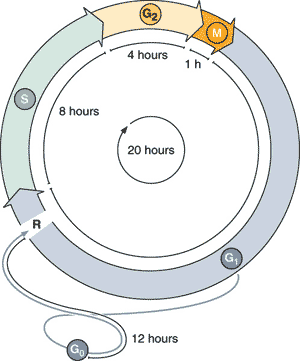 2В интерфазе перед митозом в клетке1) хромосомы выстраиваются в плоскости экватора  2) хромосомы расходятся к полюсам клетки   3) количество молекул ДНК уменьшается вдвое   4) количество молекул ДНК удваивается1) хромосомы выстраиваются в плоскости экватора  2) хромосомы расходятся к полюсам клетки   3) количество молекул ДНК уменьшается вдвое   4) количество молекул ДНК удваивается1) хромосомы выстраиваются в плоскости экватора  2) хромосомы расходятся к полюсам клетки   3) количество молекул ДНК уменьшается вдвое   4) количество молекул ДНК удваивается4Выберите все правильные ответы из предложенных:Выберите все правильные ответы из предложенных:Выберите все правильные ответы из предложенных:Выберите все правильные ответы из предложенных:Выберите все правильные ответы из предложенных:Выберите все правильные ответы из предложенных:3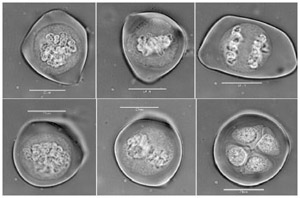 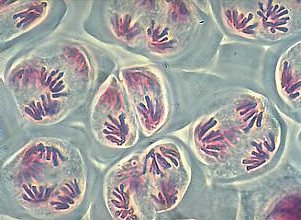 3В процессе мейоза происходит1) деление эукариотических клеток 2) формирование прокариотических клеток 3) уменьшение числа хромосом вдвое 4) сохранение диплоидного набора хромосом 5) образование двух дочерних клеток 6) развитие четырех гаплоидных клеток1) деление эукариотических клеток 2) формирование прокариотических клеток 3) уменьшение числа хромосом вдвое 4) сохранение диплоидного набора хромосом 5) образование двух дочерних клеток 6) развитие четырех гаплоидных клеток1) деление эукариотических клеток 2) формирование прокариотических клеток 3) уменьшение числа хромосом вдвое 4) сохранение диплоидного набора хромосом 5) образование двух дочерних клеток 6) развитие четырех гаплоидных клеток1364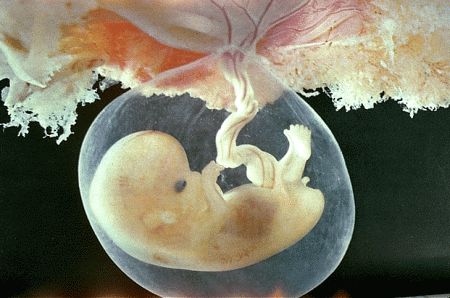 4Какие факторы влияют на развитие зародыша человека?1) его внешнее строение 2) генетическая информация в зиготе 3) взаимодействие частей зародыша 4) наличие трех зародышевых листков 5) воздействие внешних факторов 6) наличие ворсинок в оболочке плода1) его внешнее строение 2) генетическая информация в зиготе 3) взаимодействие частей зародыша 4) наличие трех зародышевых листков 5) воздействие внешних факторов 6) наличие ворсинок в оболочке плода1) его внешнее строение 2) генетическая информация в зиготе 3) взаимодействие частей зародыша 4) наличие трех зародышевых листков 5) воздействие внешних факторов 6) наличие ворсинок в оболочке плода235Установите соответствие по таблице:Установите соответствие по таблице:Установите соответствие по таблице:Установите соответствие по таблице:Установите соответствие по таблице:Установите соответствие по таблице:5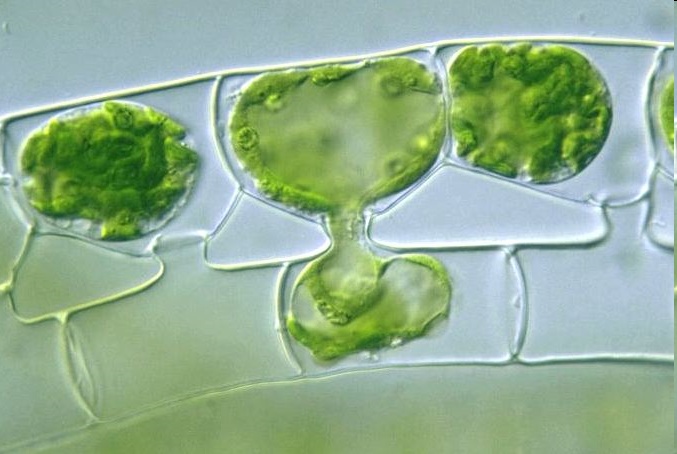 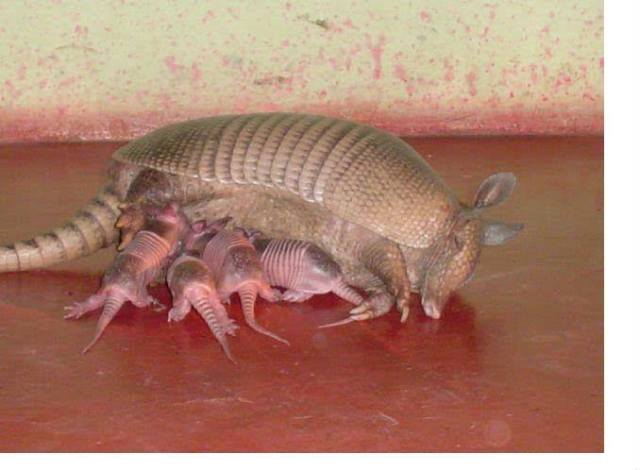 Способ размноженияВид размноженияВид размноженияАпартеногенез 1половоеполовое12212Бпочкование 2бесполоебесполое12212Вфрагментация 12212Гкопуляция 12212Дшизогония122126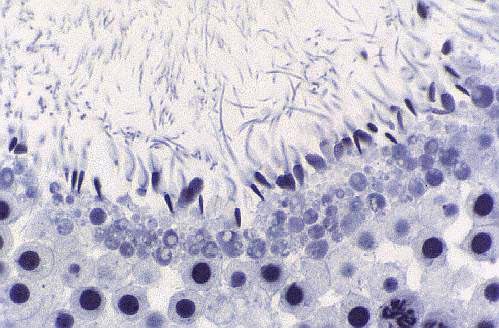 Фаза сперматогенезаХарактеристика фазы мейозаХарактеристика фазы мейозаАсозревание (первое деление мейоза)12n4c2n4c21433Брост2n2cn2c21433Вразмножение3ncnc21433Гформирование42n2c2n2c21433Дсозревание (второе деление мейоза)21433Установите соответствие по рисунку:Установите соответствие по рисунку:Установите соответствие по рисунку:Установите соответствие по рисунку:Установите соответствие по рисунку:Установите соответствие по рисунку:71А2n2c2n2cБАБВГГ2Б2n4c2n4cБАБВГГ3Вn2cn2cБАБВГГ4ГncncБАБВГГ5Д4n4c4n4cБАБВГГ6БАБВГГОпределите порядок событий:Определите порядок событий:Определите порядок событий:Определите порядок событий:Определите порядок событий:Определите порядок событий:8Установите последовательность событий:Установите последовательность событий:Установите последовательность событий:Установите последовательность событий:Установите последовательность событий:Арасхождение сестринских хроматид расхождение сестринских хроматид расхождение сестринских хроматид расхождение сестринских хроматид ДБВАГБрастворение ядерной оболочки растворение ядерной оболочки растворение ядерной оболочки растворение ядерной оболочки ДБВАГВобразование метафазной пластинки образование метафазной пластинки образование метафазной пластинки образование метафазной пластинки ДБВАГГделение цитоплазмы деление цитоплазмы деление цитоплазмы деление цитоплазмы ДБВАГДспирализация (компактизация) хромосомспирализация (компактизация) хромосомспирализация (компактизация) хромосомспирализация (компактизация) хромосомДБВАГОпределите номера неправильных суждений:Определите номера неправильных суждений:Определите номера неправильных суждений:Определите номера неправильных суждений:Определите номера неправильных суждений:Определите номера неправильных суждений:9Определите номера неправильных суждений:Определите номера неправильных суждений:Определите номера неправильных суждений:Определите номера неправильных суждений:Определите номера неправильных суждений: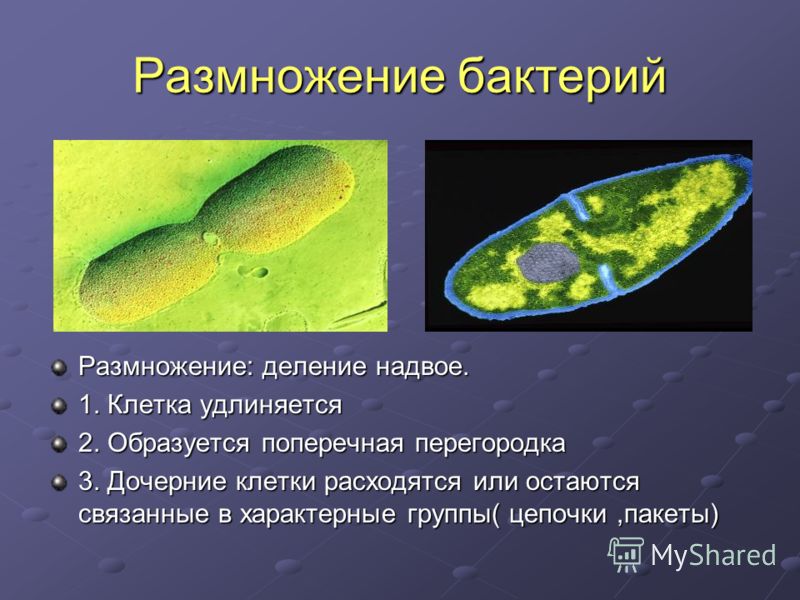 1В благоприятных условиях бактерии делятся митозом, в неблагоприятных условиях – мейозом.В благоприятных условиях бактерии делятся митозом, в неблагоприятных условиях – мейозом.В благоприятных условиях бактерии делятся митозом, в неблагоприятных условиях – мейозом.В благоприятных условиях бактерии делятся митозом, в неблагоприятных условиях – мейозом.1252К бесполым способам размножения относят почкование, фрагментацию, партеногенез.К бесполым способам размножения относят почкование, фрагментацию, партеногенез.К бесполым способам размножения относят почкование, фрагментацию, партеногенез.К бесполым способам размножения относят почкование, фрагментацию, партеногенез.1253При половом размножении в процессе, как правило, участвуют две особи.При половом размножении в процессе, как правило, участвуют две особи.При половом размножении в процессе, как правило, участвуют две особи.При половом размножении в процессе, как правило, участвуют две особи.1254В половом размножении обязательно участвуют половые клетки.В половом размножении обязательно участвуют половые клетки.В половом размножении обязательно участвуют половые клетки.В половом размножении обязательно участвуют половые клетки.1255Рост организма обеспечивают деления митоз и мейоз.Рост организма обеспечивают деления митоз и мейоз.Рост организма обеспечивают деления митоз и мейоз.Рост организма обеспечивают деления митоз и мейоз.12510Определите номера неправильных суждений:Определите номера неправильных суждений:Определите номера неправильных суждений:Определите номера неправильных суждений:Определите номера неправильных суждений: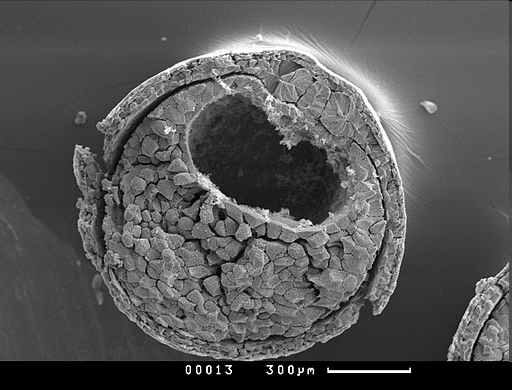 1Из эктодермы образуется нервная система и органы чувств.Из эктодермы образуется нервная система и органы чувств.Из эктодермы образуется нервная система и органы чувств.Из эктодермы образуется нервная система и органы чувств.2352Нервная трубка закладывается между хордой и кишкой зародыша.Нервная трубка закладывается между хордой и кишкой зародыша.Нервная трубка закладывается между хордой и кишкой зародыша.Нервная трубка закладывается между хордой и кишкой зародыша.2353Из мезодермы образуются кости, мышцы, легкие и кровь.Из мезодермы образуются кости, мышцы, легкие и кровь.Из мезодермы образуются кости, мышцы, легкие и кровь.Из мезодермы образуются кости, мышцы, легкие и кровь.2354Стенка гаструлы состоит из двух слоев: эктодермы и энтодермы.Стенка гаструлы состоит из двух слоев: эктодермы и энтодермы.Стенка гаструлы состоит из двух слоев: эктодермы и энтодермы.Стенка гаструлы состоит из двух слоев: эктодермы и энтодермы.2355К вторичноротым животным относятся хордовые, членистоногие и моллюски.К вторичноротым животным относятся хордовые, членистоногие и моллюски.К вторичноротым животным относятся хордовые, членистоногие и моллюски.К вторичноротым животным относятся хордовые, членистоногие и моллюски.235